Projekt RPSW.03.04.00-IZ.00-26-133/17 pn.: „Budowa zintegrowanego systemu komunikacyjnego obejmującego wykonanie przebudowy istniejącego układu komunikacyjnego wraz z budową obiektu w celu przekroczenia linii kolejowej nr 8 Warszawa-Kraków i skomunikowania Osiedla Dolna Kamienna z Osiedlem Przydworcowym w Skarżysku- Kamiennej” w ramach                                                                                                                Działania 3.4 Strategia niskoemisyjna, wsparcie zrównoważonej multimodalnej mobilności miejskiej”Osi 3 „Efektywna i zielona energia”                                                          Regionalnego Programu Operacyjnego Województwa Świętokrzyskiego                     na lata 2014-2020 Cel projektu: promowanie strategii niskoemisyjnych dla wszystkich rodzajów terytoriów, w szczególności dla obszarów miejskich, w tym wspieranie zrównoważonej multimodalnej mobilności miejskiej i działań adaptacyjnych mających oddziaływanie łagodzące na zmiany klimatuBeneficjent: Gmina Skarżysko-KamiennaPartner: Powiat Skarżyski www.mapadotacji.gov.plWymiary   80x120 cm 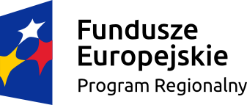 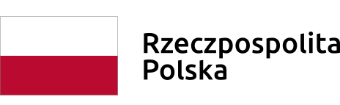 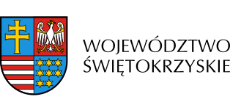 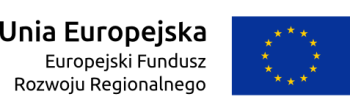 